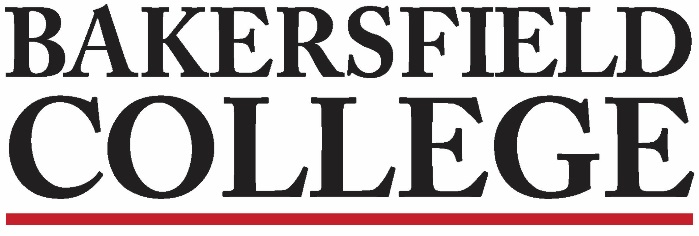 Accreditation and Institutional Quality (AIQ) CommitteeAugust 29, 20233:00 to 4:30 CC 232AIQ Membership:AgendaRoleMemberMemberAttendanceCo-ChairsCommiso, Grace (Faculty Chair)Commiso, Grace (Faculty Chair)Co-ChairsWojtysiak, Jessica (Admin Chair)Wojtysiak, Jessica (Admin Chair)Admin RepAchan, JenniferAchan, JenniferAdmin RepArbolante, KimArbolante, KimAdmin RepBolton, ReggieBolton, ReggieAdmin RepKim, SooyeonKim, SooyeonAdmin RepOcampo, LeoOcampo, LeoClassified RepFuller, SheilaFuller, SheilaClassified RepGarcia, PatsyGarcia, PatsyClassified RepHallmark, DinaHallmark, DinaClassified RepOrtega, XimenaOrtega, XimenaClassified RepStrategic Directions Co-Chair, or DesigneeRabe, Kristin (Designee)Rabe, Kristin (Designee)Faculty Rep(Assessment Committee)Faculty RepNickell, Kimberly (Program Review)Faculty RepKeckley, Sondra (Library)Faculty RepCommiso, Grace (Counselor)Faculty RepMeerdink, Matthew (STEM)Faculty RepMiller, Laura (Agriculture, Nutrition & Culinary Arts)Faculty RepPruett, Talita (Arts, Humanities & Communication)Faculty RepStratton, Jason (Social & Behavioral Sciences)Faculty RepFaculty RepStudent RepsStudent RepsApproval of 4/25/23 Minutes Set Note Taker5 minutesChairs Report: Grace & JessicaCharge ReviewMission Review15 minutesAssessment Report: 5 minutesProgram Review Report: Kim5 minutesStrategic Directions Report: Kristin5 minutesISER Report: Jason5 minutesISS Review: Grace/Jessica/Sooyeon10 minutesKCCD/BC Services Survey: Grace/Jessica/Sooyeon40 minutesNotes & Important Dates:Review of Mission & Core Values:MissionLearningDiversityIntegrityCommunityWellnessSustainabilityDate:8/29/23